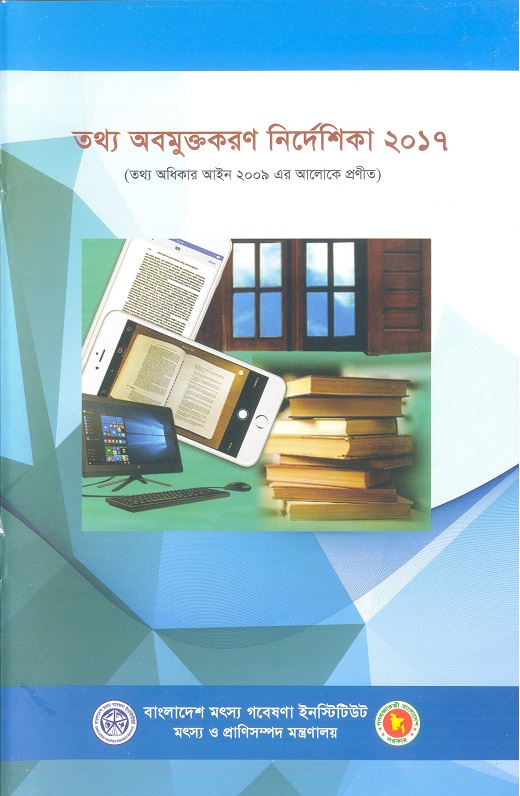 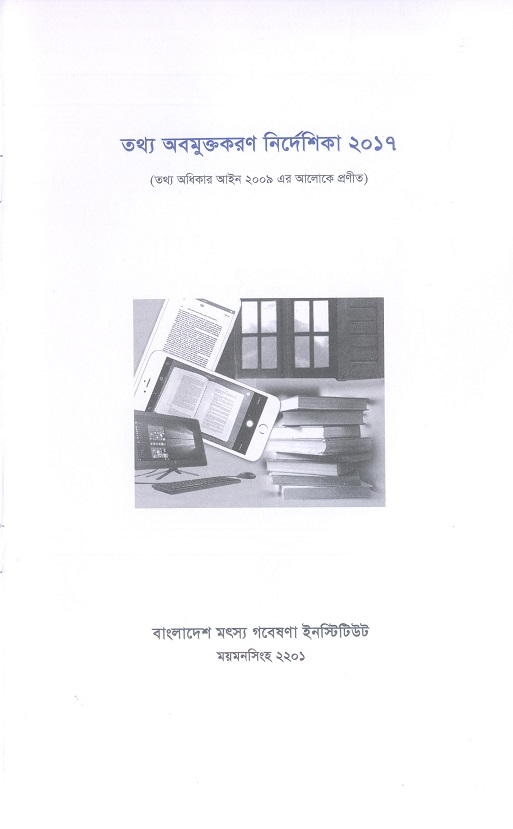 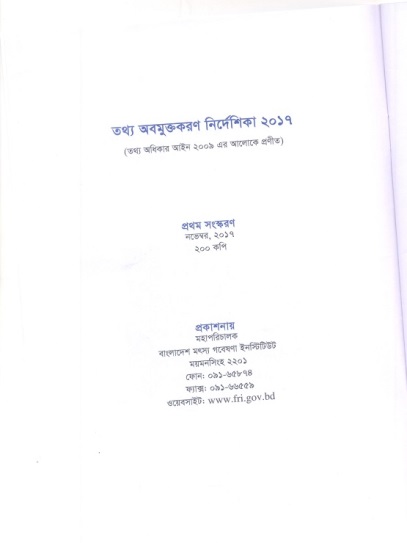 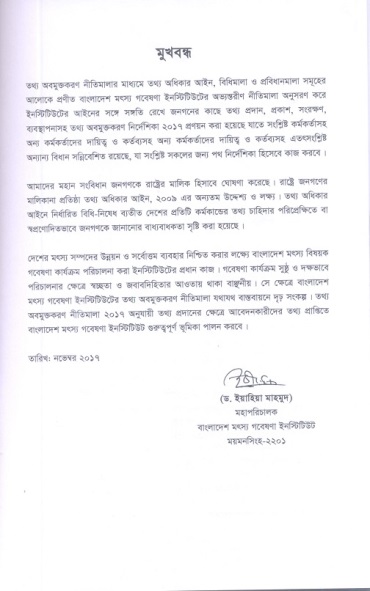 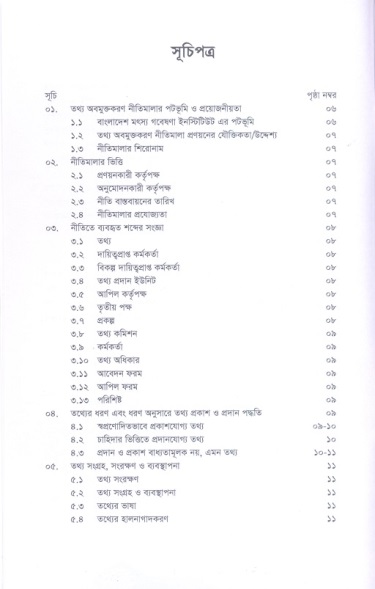 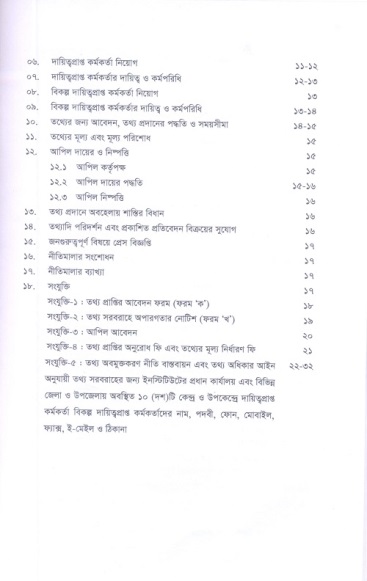 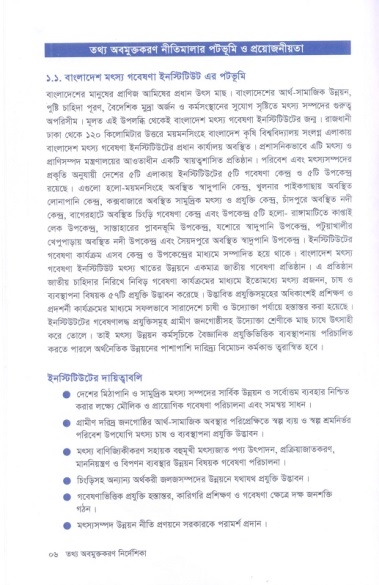 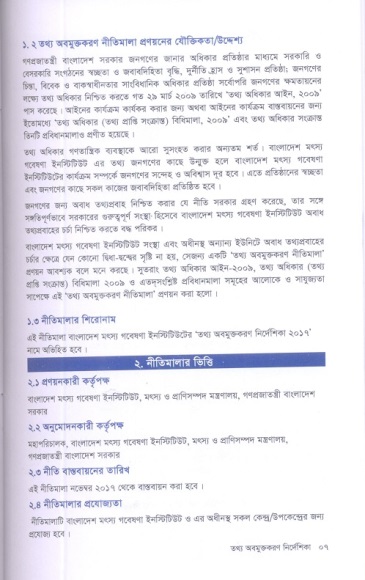 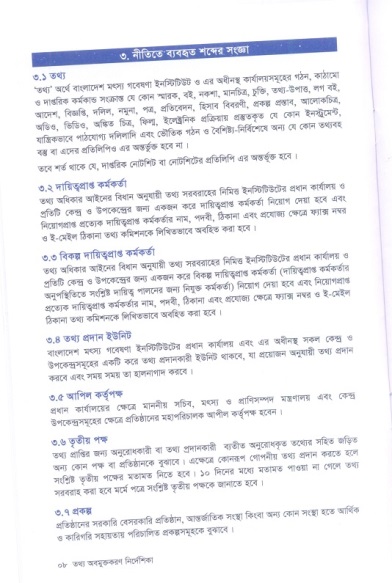 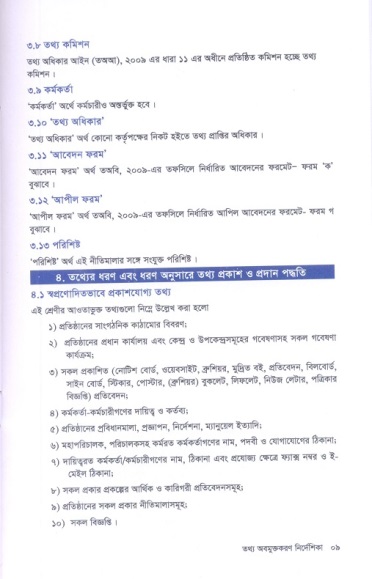 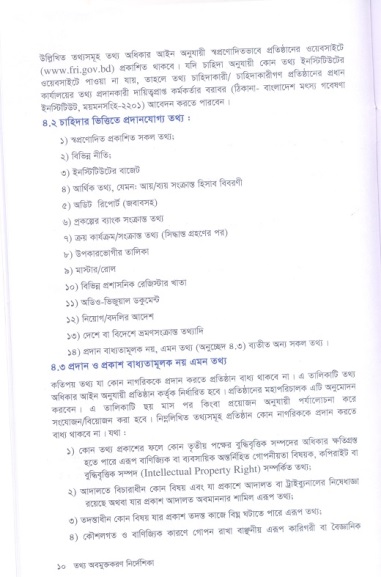 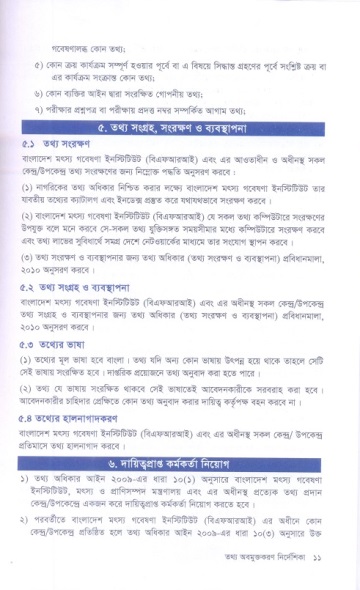 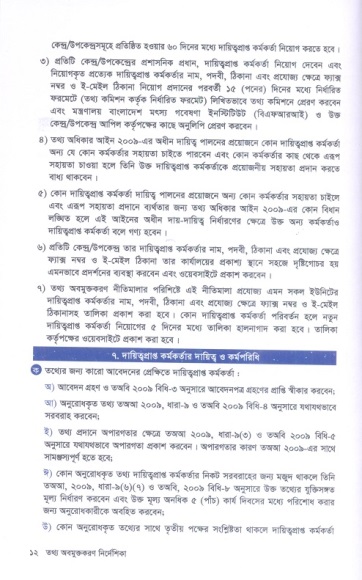 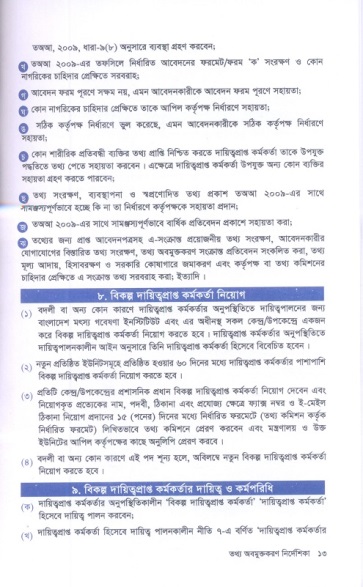 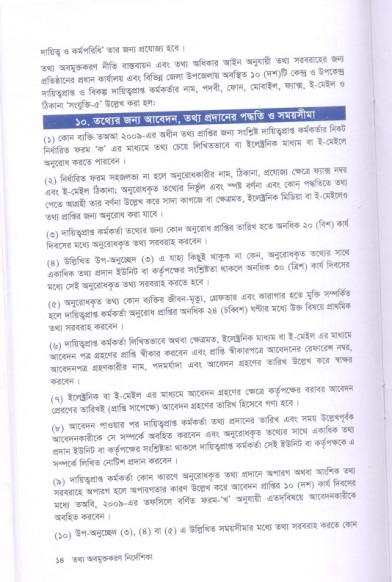 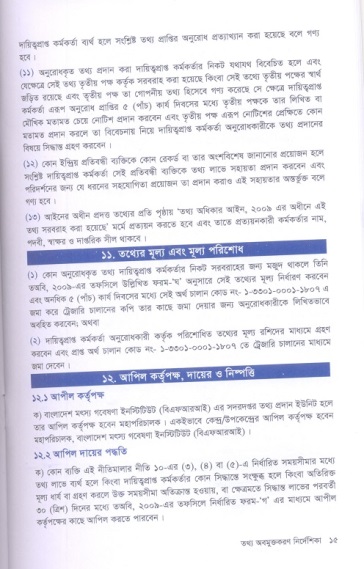 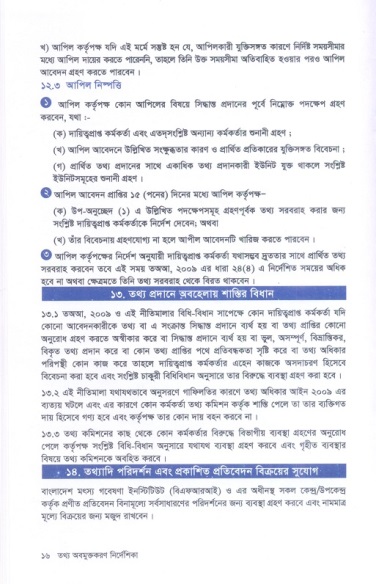 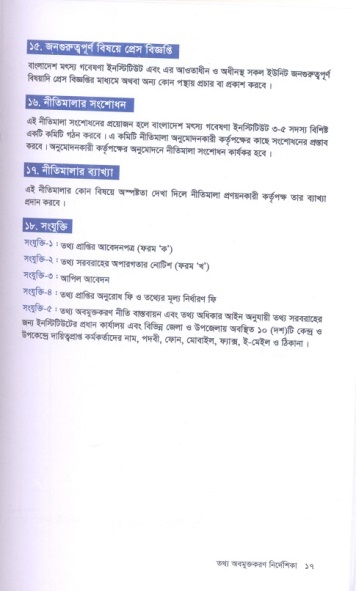 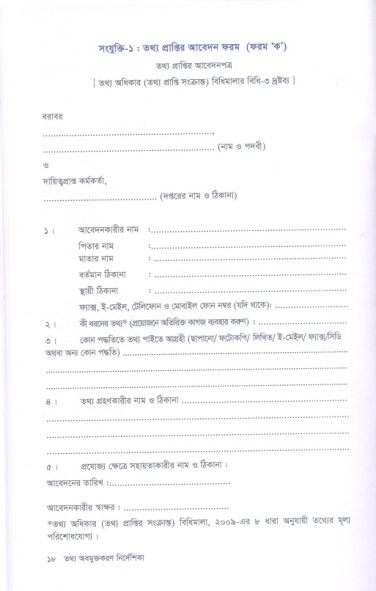 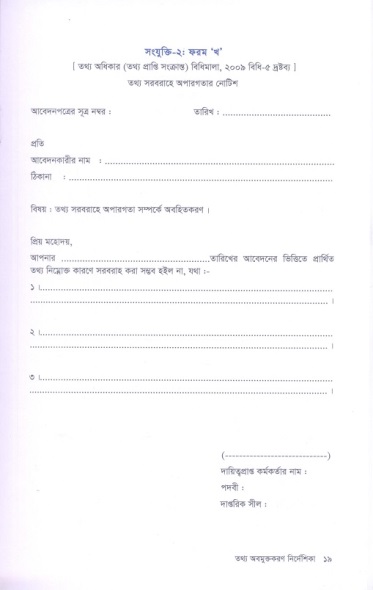 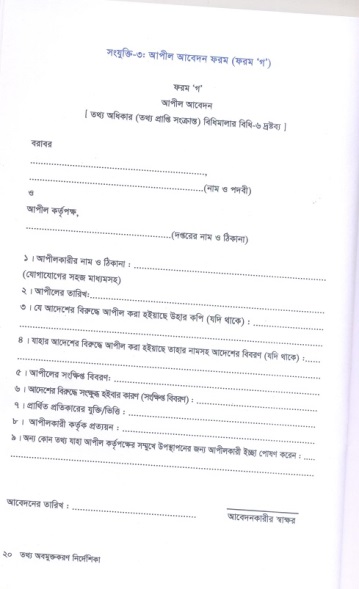 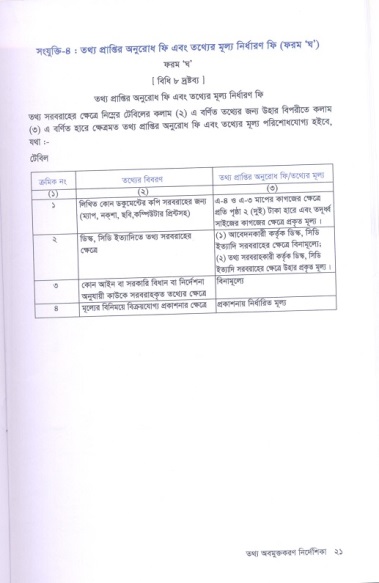 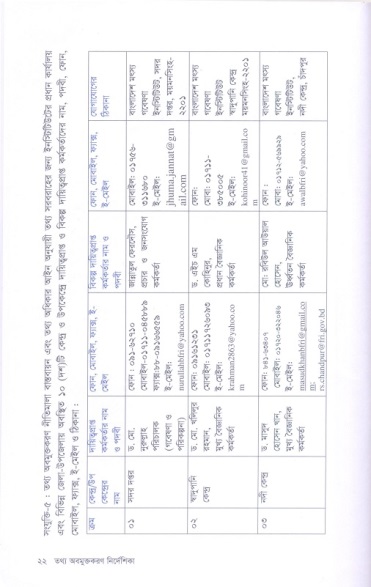 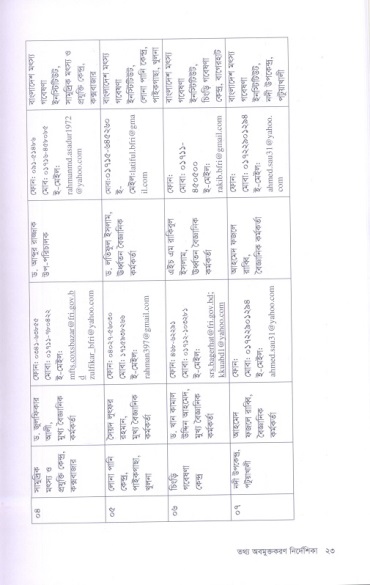 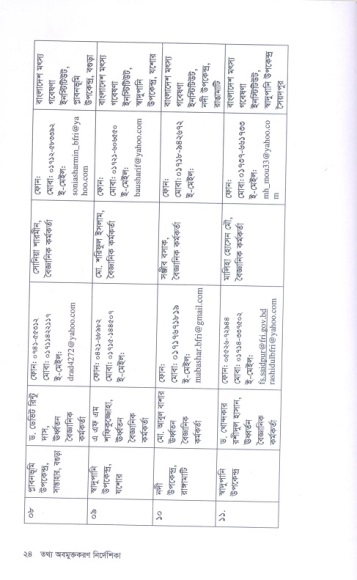 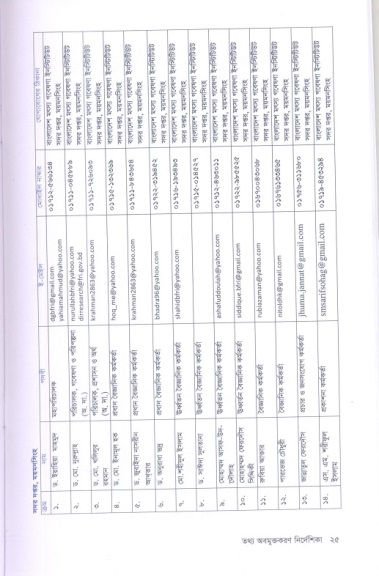 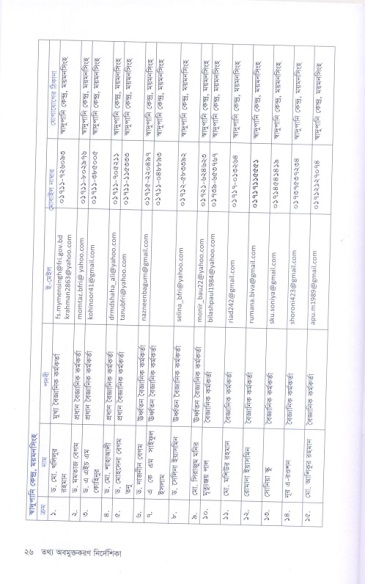 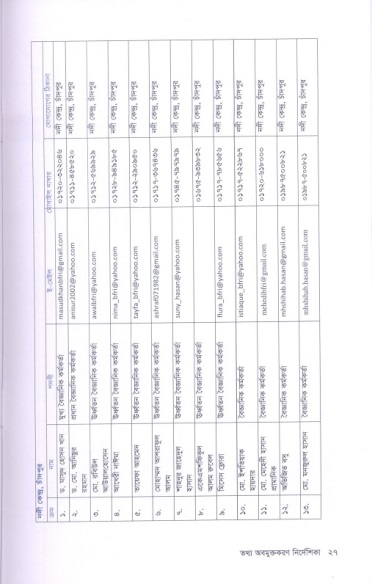 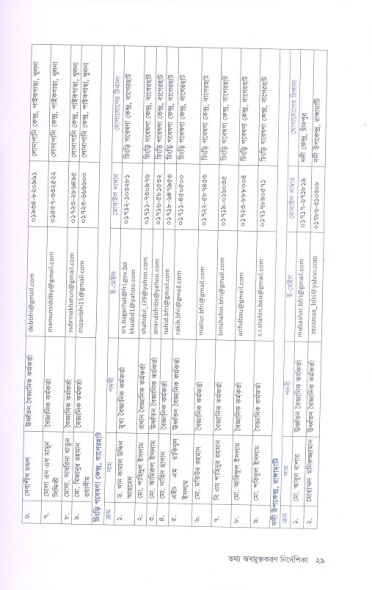 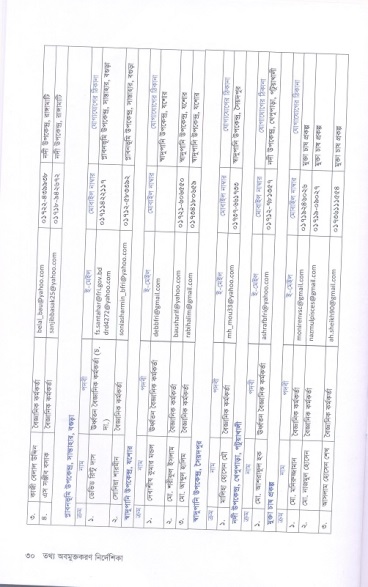 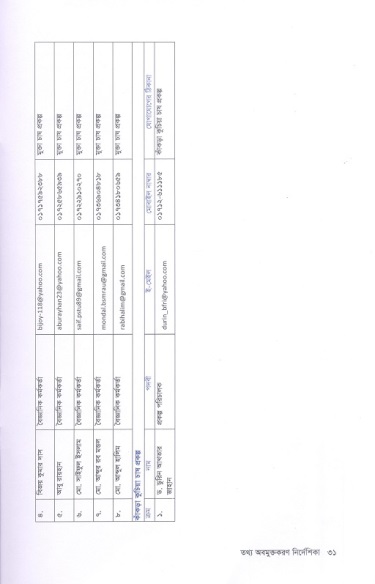 